Informace k domovním přípojkám splaškové kanalizace v HorcePřípravu - vykopání a položení potrubí lze již provádět a mnozí z Vás již tak činí.Je nutné, aby potrubí bylo řádně utěsněno a sesazeno, nesmí docházet k vnikání dešťové, spodní vody do potrubí. Materiál potrubí kanalizační přípojky je PVC SN 8 DN 150 nebo DN 200.Pro kanalizační přípojku o průměru 150 mm DN 150 je minimální sklon uložení potrubí 2%, pro DN 200 je minimální sklon 1% .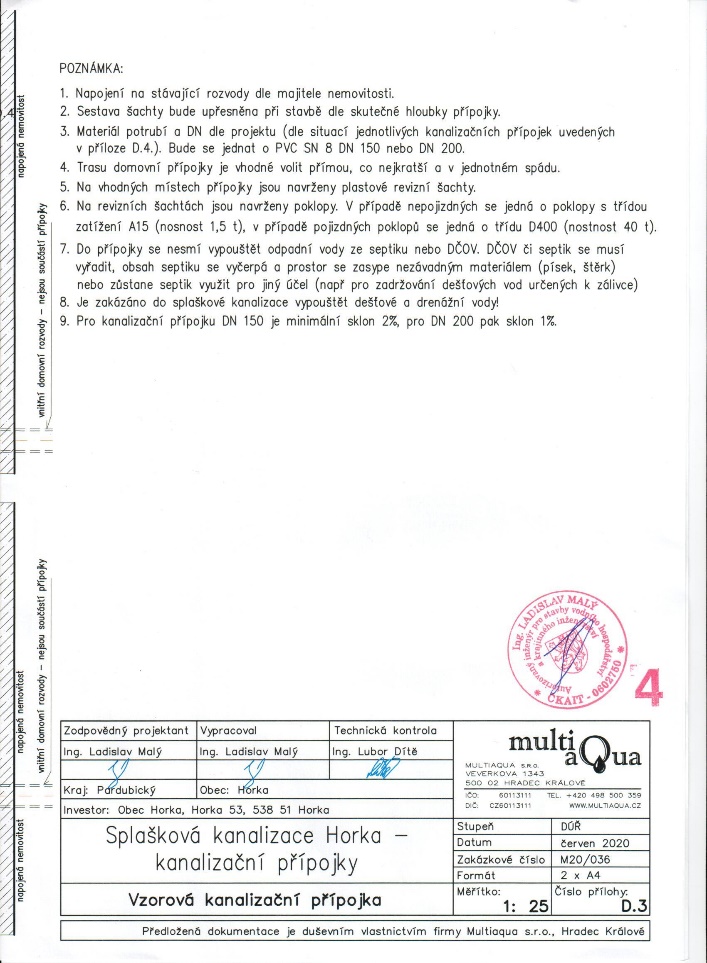 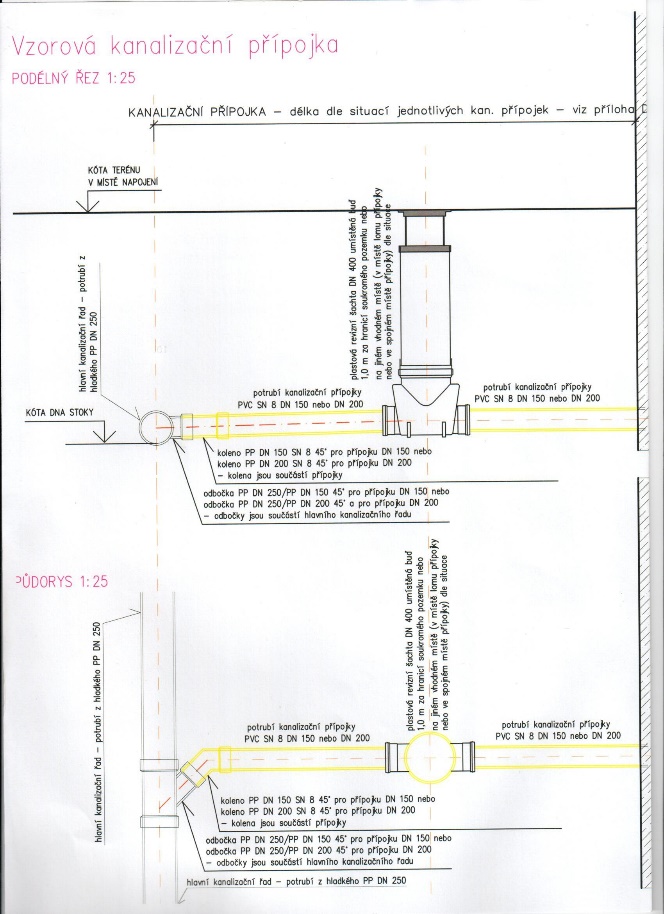 Vzory uložení potrubí jsou na webových stránkách obce Horka (viz příloha).Je zakázáno do splaškové kanalizace napojit a vypouštět dešťové a drenážní vody!Napojení do splaškové kanalizace bude možné po kolaudaci hlavního řádu splaškové kanalizace v druhé polovině ledna 2023.Postup pro připojení nemovitosti na novou splaškovou kanalizaci po kolaudaci hlavního řadu kanalizace :Kontrola napojovacího místa zástupcem obce pře zásypem (místo, kde se bude napojovat stávající rozvod z domu do nové přípojky) včetně fotodokumentace-      do nové kanalizace NELZE napojovat dešťové a drenážní vody ! Předložení dokladu o vývozu stávajícího septiku, jímky, žumpy nebo domovní ČOV autorizovanou osobou, na kterém bude uvedeno číslo popisné nemovitosti, která byla vyvážena. NELZE PŘEČERPAT DO NOVÉ KANALIZACE !!!Doklad o vyvezení doložit na obecní úřad osobně nebo emailem ou.horka@seznam.czPodpis smlouvy o odvádění splaškových vod po napojení nemovitosti na kanalizaci.Předpoklad napojení nemovitostí je od druhé polovině ledna 2023. 